English Tasks Week 71. Create a conversation between you and the old manUse your best questions from last week to help create dialogue (speech) between the characters. You may add/colour the other character if you wish2. Write your speech up into sentences Remember you will need to be using speech marks and different words for said as below. There is guidance to help you. 3. Think about an adventure you and the old man could go on together. Create a short comic strip with pictures and sentences. Where will you go?What will you do?What problem could you face?How could it be resolved?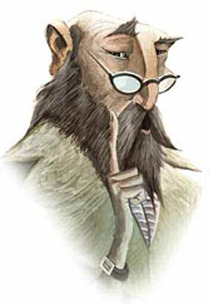 Speech punctuation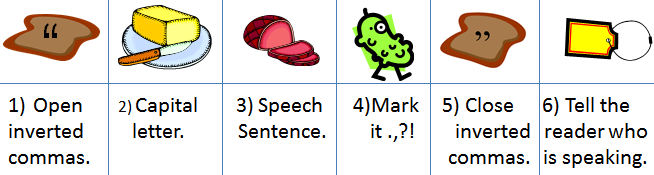 Alternative words for said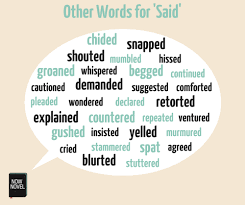 Comic StripWhere will you go?What will you do?What problem could you face?How could it be resolved?